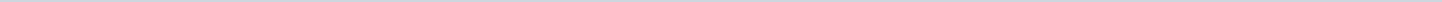 Geen documenten gevonden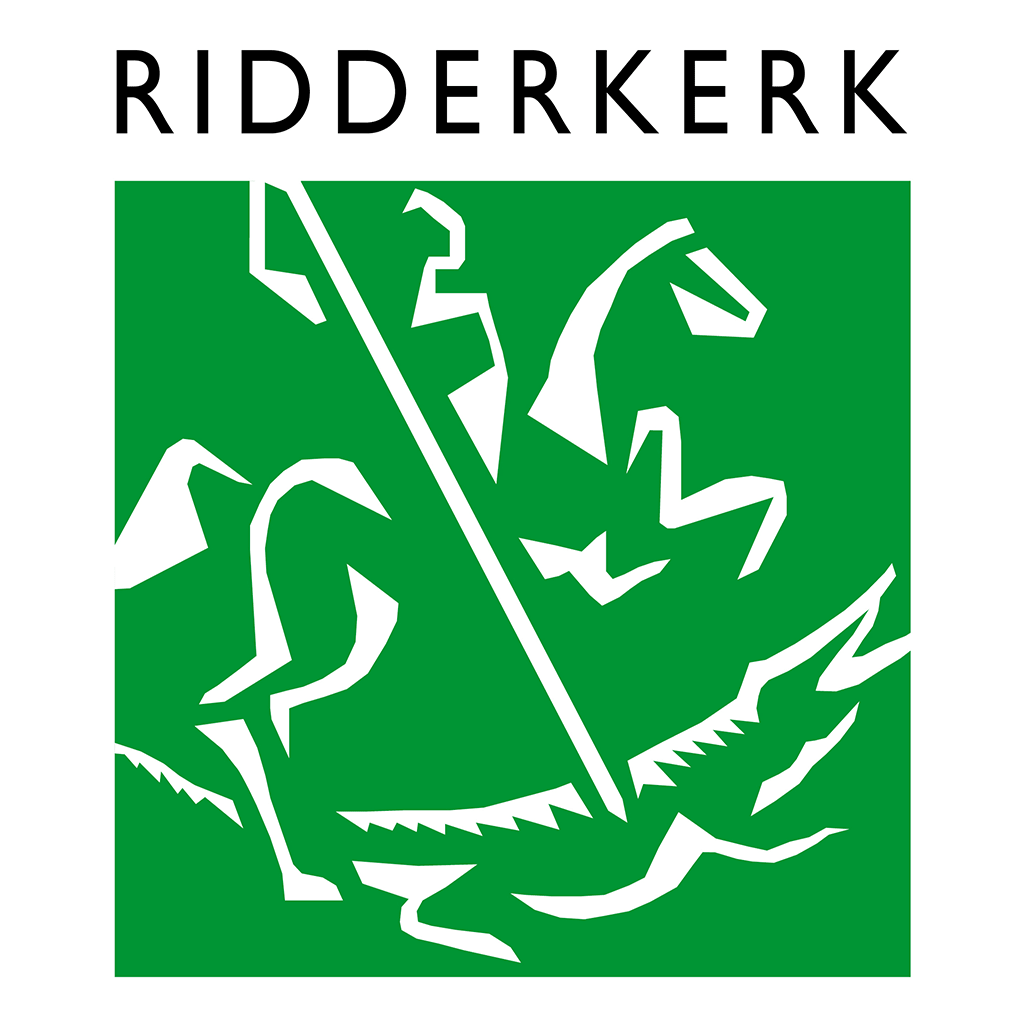 Gemeenteraad RidderkerkAangemaakt op:Gemeenteraad Ridderkerk29-03-2024 16:09Nota0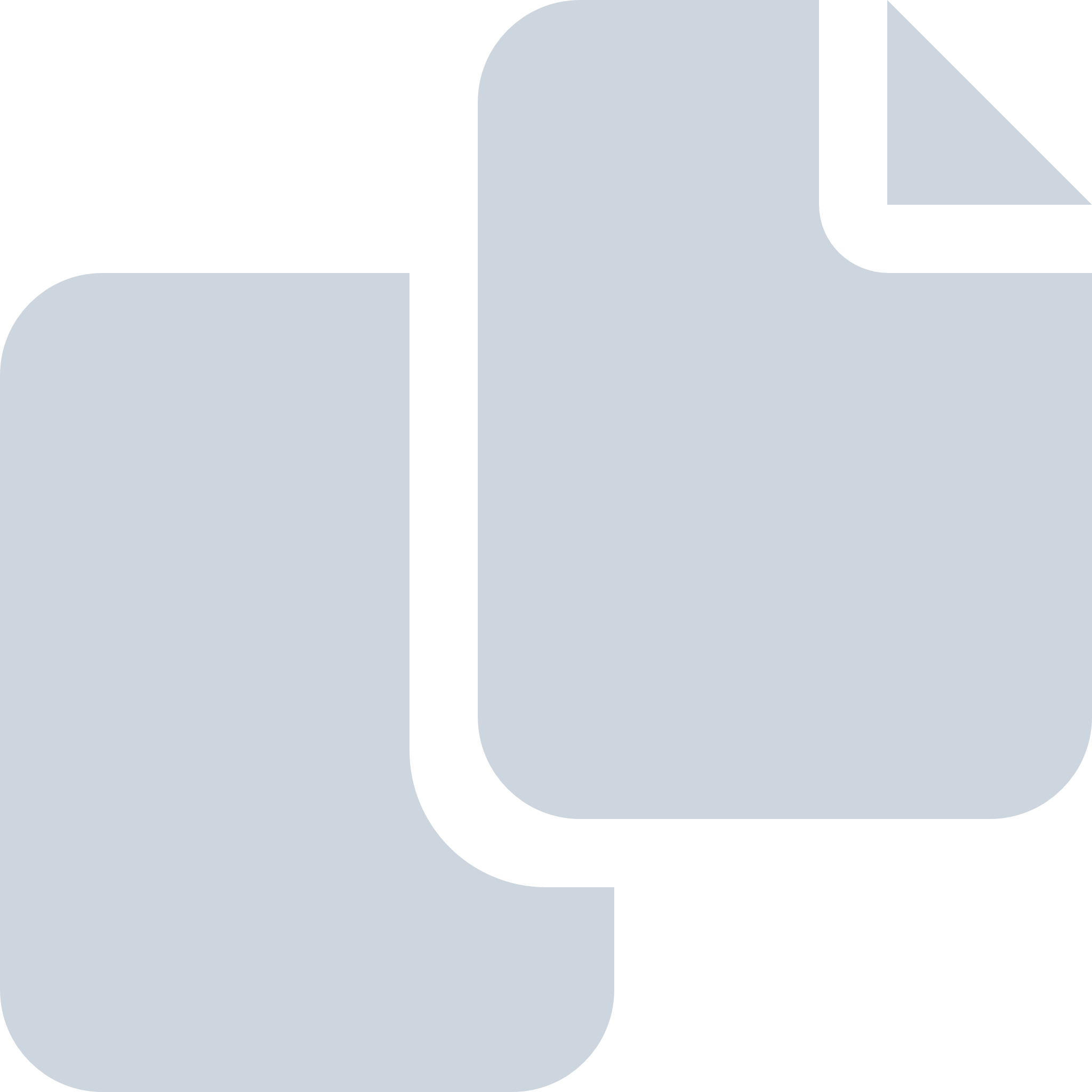 Periode: 2010